Etapa Barroca y de monarquías    Siglo XVII      Es el siglo que cierra la llamada Edad Moderna, la cual comenzó con la culminación de la Escolástica. Estuvo caracterizado por el movimiento artístico conocido como el Barroco, y en España brilló al ser llamado siglo de oro por la abundancia en número y en calidad de los literatos y de los escultores, de los pintores y de los dramaturgos.    La última parte del Siglo también fue l Siglo de Oro Neerlandés, Francés y Germano. En Francia es siglo de miseria popular arrogante, encarnada en  Luis XIV. Y en diversos paises se gesta la  revolución científica. Otros historiadores prefieren hablar de tiempos de Gran Crisis por los conflictos bélicos: como la  Guerra de los Treinta Años, la Gran Guerra Turca y la Guerra luso-neerlandesa.     Es llamado el «siglo de la física» debido a que en este siglo las aportaciones de René Descartes e Isaac Newton, Blas Pascal y diversos matemáticos e ingeniosos buscadores de cosas nuevas.  La física clásica y el nacimiento del pensamiento mecanicista dieron un impulso deslumbrante al afán de progreso que se despertó en todos los estametnos sociales e intelectuales.. 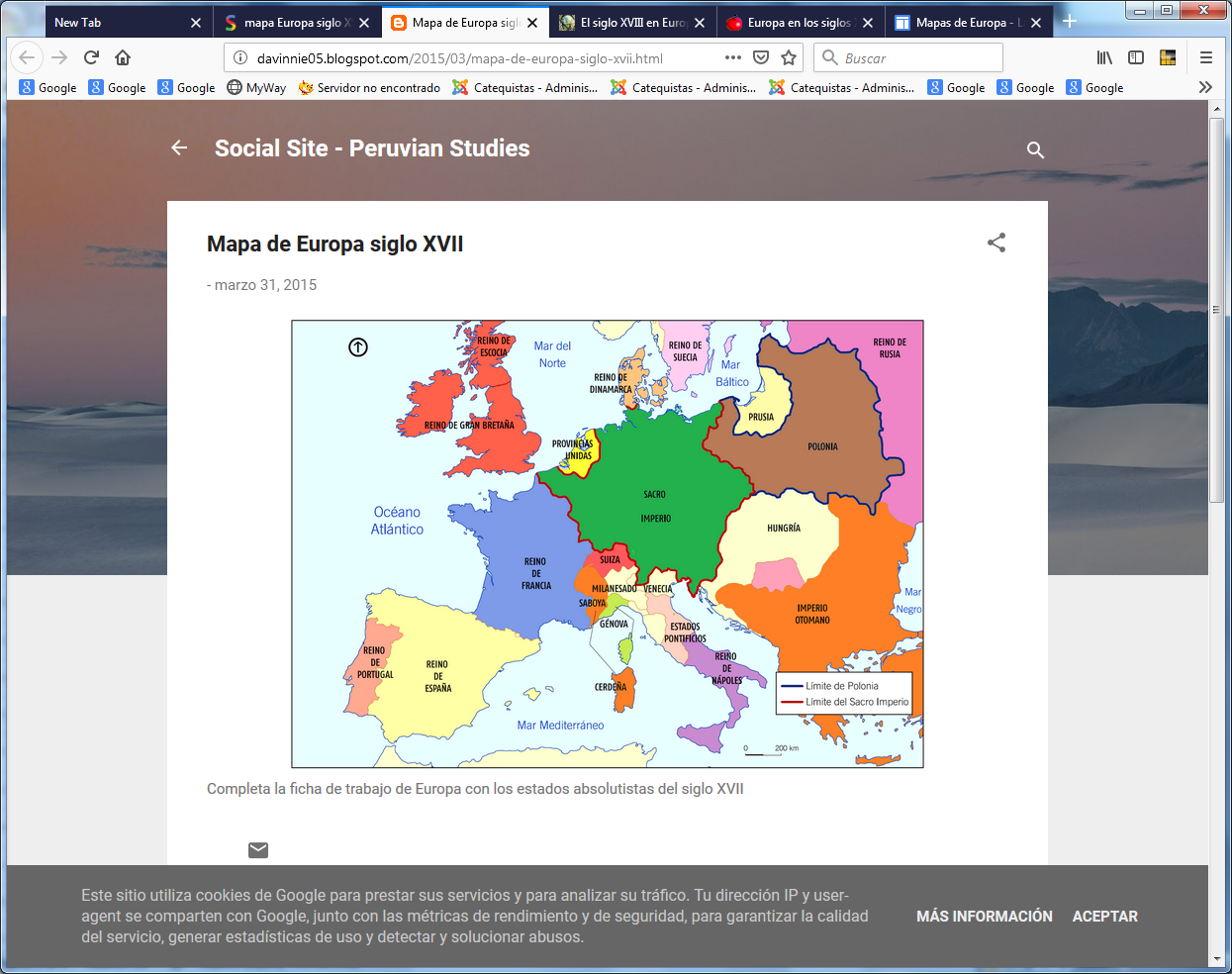   Ese afán de lucimiento dio origen el termino barroco, que alude a la exageración de formas, al deseo exagerado de productos estéticos expansivos, ornamentales y ostentoso. El emble europeo estará o Palacio y Cortes como  Versailles en Francia, el Palacio Real en Madrid y diversos edificios imperiales en Alemania, Reino Unido y Europa oriental.   La grandeza de las monarquías conduce al despilfarro de muchos bienes convertidos en rentas caprichosas de las Cortes, lo que significa de pobreza en las masas proletrias y en las poblaciones campesinas marginadas y explotadas.  El barroco es un estilo artístico que dominó la arquitectura, la pintura, la literatura y la música en Europa durante el siglo XVII.  Por eso, toda la cultura que corresponde a ese periodo, incluyendo las costumbres, los valores y las relaciones sociales, también se denominan como barrocas..     El Concilio de Trento, realizado en el siglo anterior,  entre 1545 hasta 1563, causó grandes reformas en el catolicismo en respuesta a la Reforma Protestante de Martín Lutero. Pero todo el siglo XVII siguió aplicando son exigencias de transformación ecleial Así, la autoridad de la Iglesia de Roma fue poderosamente reafirmada, después de perder muchos fieles, tantos como la mitad de Europa del Norte.   La Compañía de Jesús, reconocida por el papa en el año 1540, pasó a dominar casi completamente la enseñanza y ejerció un papel importante en la difusión del pensamiento católico aprobado por el Concilio de Trento. Sus efectivos personales desbordaron la acción que  habían realizado las ordenes mendicantes en la etapa anterior, sobre todo de franciscanos y dominicos, aunque también de los jerónimos, carmelitas y agustinos.   La Inquisición, que se estableció en España a partir de 1480, amenazaba la libertad de pensamiento y no solo de religión. Pero fue activa en el siglo XVII, estimulada por las monarquias absolutistas de Francia y España y en parte por el imperio germánico.     Se desarrolló el movimiento artístico llamado barroco, en un arte eclesiástico que deseaba propagar la fe católica. En ninguna época como en la barroca se ha construido un número tan grande de iglesias y capillas, estatuas de santos y monumentos sepulcrales. La Iglesia se mostraba asociada, y casi dependiente, en muchos lugares, al Estado. De esta manera, la arquitectura barroca, que antes era solo religiosa, surgió también en la construcción de palacios con el objetivo de causar admiración y trasmitir signos de poder.    Llegado el siglo XVII, los catecismos surgen ya en torrente. Se pueden recoger varios centenares de obras más o menos extensas. El afán del catecismo se dispara al mismo tiempo que los otros hechos sociales: celebraciones, fiestas, peregrinaciones.   No es eufemismo decir que Europa, y América, se vuelven catequísticas. Fueron numerosos los "catecismos" aparecidos tanto en ámbitos protestantes como católicos.     - Afecta ese estilo a los ámbitos luteranos Por ejemplo, en las Iglesias reformadas Jakobo Spener, en Alemania en 1677, publica "Explicación sencilla de la doctrina cristiana según el orden del Pequeño catecismo del precioso hombre de Dios Lutero"     - Pero también se da en los países católicos, en Francia con Fenelón (Francisco Salignac) que publica hacia 1690 "Los Diez mandamiento, los sacramentos y la oración". Y Claudio Fleury, en 1683 publica en francés "El catecismo histórico conteniendo un resumen de la historia sagrada", con fuerte carga bíblica y dos niveles: una forma larga y un catecismo breve que tuvo más éxito editorial y difusión.     - EnAlemania en 1662 el franciscano Bernardino Mercator publica en Colonia en latín un "Nucleus catecheticus continens brevis compendium doctrinan fidei ac morum, et diversis authoribus erutus"  - En otras naciones se frenan los excesos religiosos, como en los Países Bajos y en el Reino Unido, como también en Portugal, donde se desvían las inquietudes hacia las tierras  coloniales que aportan a las metrópolis la riqueza suficiente al paso que desvían mucha población hacia los lugares que dominan. Medio centenar de figuras brillan en este siglo XVII.donde se intensifica el interés por la actividad escolar, reclamada por la culturaRecordamos que:    dos primeros números: Carpeta 03, dentro de la totalidad 01 a la 12    dos segundos números: número de orden dentro de la carpeta 02    dos letras que implicar una clasificación por su identidad o significadode01ca catequistas y pastorales 02es escolares y pedagogos03sa sacerdotes y obispos 04fu fundadores/as significativos05mu mujeres y religiosas varias06mimisioneros/as07dodoctores y padres08pepensadores y escritores09lalaicos y seglares cultos10ot  otros no clasificados     Siguen 4 números: año de su muerte: Para situar a cada figura en su siglo. Situamos las figuras en dos carpetas para facilitar el uso y la consulta Carpet 07 A0701ca1614 Maximiliano de Austria 1555-16140702ca1652 Antonio Ruiz de Montoya 1585-16520703ca1667 Pedro Carrillo Acuña 1595-16670704ca1685 Juan del Molino Navarrate 1678 1614-1685  0705ca1697 Antonio Vieria 1608-16970706do1658 Eusebio Nieremberg   1595-16580707do1662 Blas Pascal 1623-16620708do1670 Juan Amos Comenio  1592-1670 0709es1640 Santa Juana de Lestonnac 1556-16400710es1645 María Ward 1585-16450711es1648 San José de Calasanz 1556-16480712es1678 Beato Nicolás Roland 1642-16780713es1686 Beato Nicolás Barre 1621-16860714es1689 Carlos Demia (1637-1689  0715es1719 San Juan Bta. de la Salle 1651-17190716es1646 Magdalena de Pazis    1618-1646   0717fu1640  Pedro de Berulle 1575-1640 0718fu1641 Santa Juana Fr. de Chantal (1572-1641)   0719fu1656. Santiago Olier 1608-1656   0720fu1658 Adrián Boudoisse 1612- 1658  0721fu1660 Santa Luisa de Marillac 1591-16600722fu1669 Pedro Medaille 1610-1669  0723fu1670 Santa  Juana Chezard 1596-1670                 Carpeta 07 B0724mi1610 Francisco Solano 1549-16100725mi1628 Francisco Pareja x -  16280726mi1657 Pedro Tapia  1582-16570727mi1716San Luis Grignon de Monfort 1673-17160728mu1645 Mariana Paredes de Quito 1618-16450729mu1608 Madre Angela Serafina 1543-16080730mu1732 Lucia Flippini 1672-17320731ot1639 San Martin de Porres 1579-16390732ot1654 San Pedro Claver 1580-16540733ot1751 Leonardo de Porto Mauricio 1676-17510734pe Sor Juana de la Cruz1654-16910735pe1681 Calderón de la Barca   1600-16810736pe1715 Francisco de Fenelon 1651-1715  0737pe1781 Francisco Isla 1403-17810738sa1572  San Francisco de Borja 1510-15720739sa1619  Lorenzo Brindisi 1559-16190740sa1622  San Francisco de Sales 1567-1622 0741sa1640  Pedro Fourier, San 1565-1640 0742sa1641  Claudio de la Colombiere 1572-16410743sa1660  San Vicente de Paúl 1581-16600744sa1667  Pedro de Benthencourt. San. 1626-1667    0745sa1669  San José de Cupertino 1603-16690746sa1704  Jacques B. Bosuet 1627 – 17040747sa1713  Giuseppe Tomasi 1649-17130748sa1723  Claudio Fleury  1640-17230749sa1746  Francisco Fasani 1681-17460750sa1834 San Andrés Fournet 1752-1834   Nombres en reserva pueden ser consultados. Son 3007xx1608  San Andrés Avelino 1521-160807xx1609  Andrés Bobola 1543-160907xx1610  S. Francisco Solano 1549-161007xx1613  San Juan Bta de la Concepción 1561-161307xx1616  Julia Billiard 1752-1816. 07xx1618  San Antonino Natoli 1528-161807xx1618  San Juan del Castillo 1595-161807xx1622  Alicia Leclercq . 1576-1622 07xx1622  San Fidel de Sigmaringa 1577-162207xx1624  Ghiglino, Medea Camila (1559-1624) 07xx1624  S. Miguel de los Santos 1591-162407xx1633  Fray Domingo Ibáñez de Erquizia 1489-163307xx1634  San Lorenzo Ruiz Filipino 1600-163407xx1640  Jacinta Mariscotti 1585-164007xx1645  San Juan Macía, del Perú 1585164507xx1646  San Juan de Lalande SJ 1615-1646 07xx1648   Francisco Fernández Capillas  1607-164807xx1655  San Juan Francisco de Regis 1579- 165507xx1667  San Filippo Corleoni 1605-166707xx1680  Margarita Bourgeoys 1620-168007xx1680  San Juan Eudes (1601-1680) 07xx1688  Juan de Espinosa Medrano 16389-168807xx1690  Cristóbal López de Valladolid (1638-169007xx1690  Sta Margarita de Alacoque 1647-169007xx1693  San Francisco de Brito1647-1693 07xx1697  San Gregorio Barbarigo 1625-169707xx1700  Le Brouthillier de Rance, Armando    (1626-170007xx1700  Margarita Bourgeoys 1620-1700 07xx1700  Carlos Sigüenza de Córdoba SJ 16407xx1708  San Francisco de Laval 1623-1708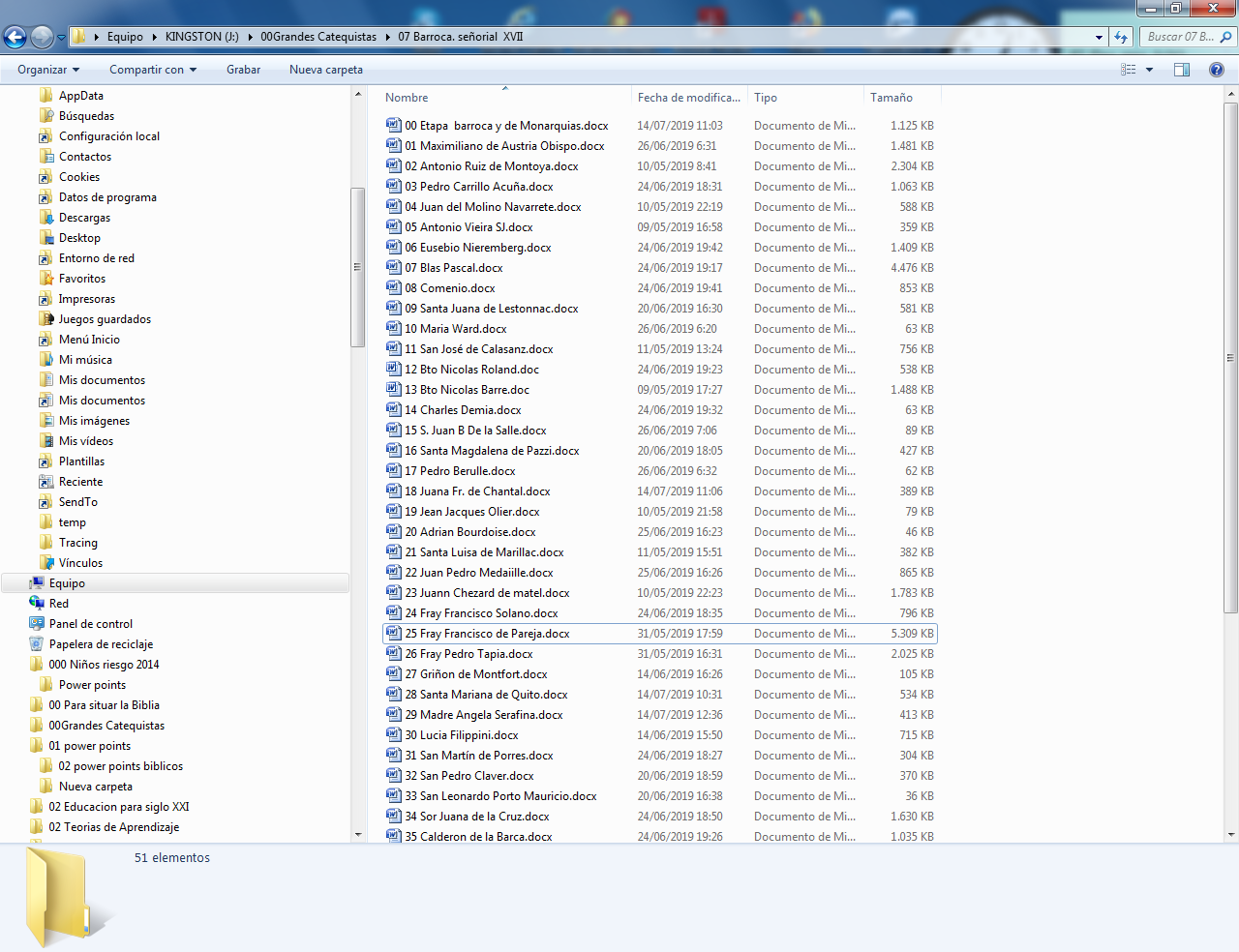 Carpeta 07 A0701ca1614 Maximiliano de Austria 1555-16140702ca1652 Antonio Ruiz de Montoya 1585-16520703ca1667 Pedro Carrillo Acuña 1595-16670704ca1685 Juan del Molino Navarrate 1678 1614-1685  0705ca1697 Antonio Vieria 1608-16970706do1658 Eusebio Nieremberg   1595-16580707do1662 Blas Pascal 1623-16620708do1670 Juan Amos Comenio  1592-1670 0709es1640 Santa Juana de Lestonnac 1556-16400710es1645 María Ward 1585-16450711es1648 San José de Calasanz 1556-16480712es1678 Beato Nicolás Roland 1642-16780713es1686 Beato Nicolás Barre 1621-16860714es14s1689 Carlos Demia (1637-1689  0715es151719 San Juan Bta. de la Salle 1651-17190716es161846 Magdalena de Pazis      0717fu1640 Pedro de Berulle 1575-1640 0718fu1641 Santa Juana Fr. de Chantal (1572-1641)   0719fu1656. Santiago Olier 1608-1656   0720fu1658 Adrián Boudoisse1612- 1658  0721fu1660 Santa Luisa de Marillac 1591-16600722fu1669 Pedro Medaille 1610-1669  0723fu1670 Santa  Juana Chezard 1596-1670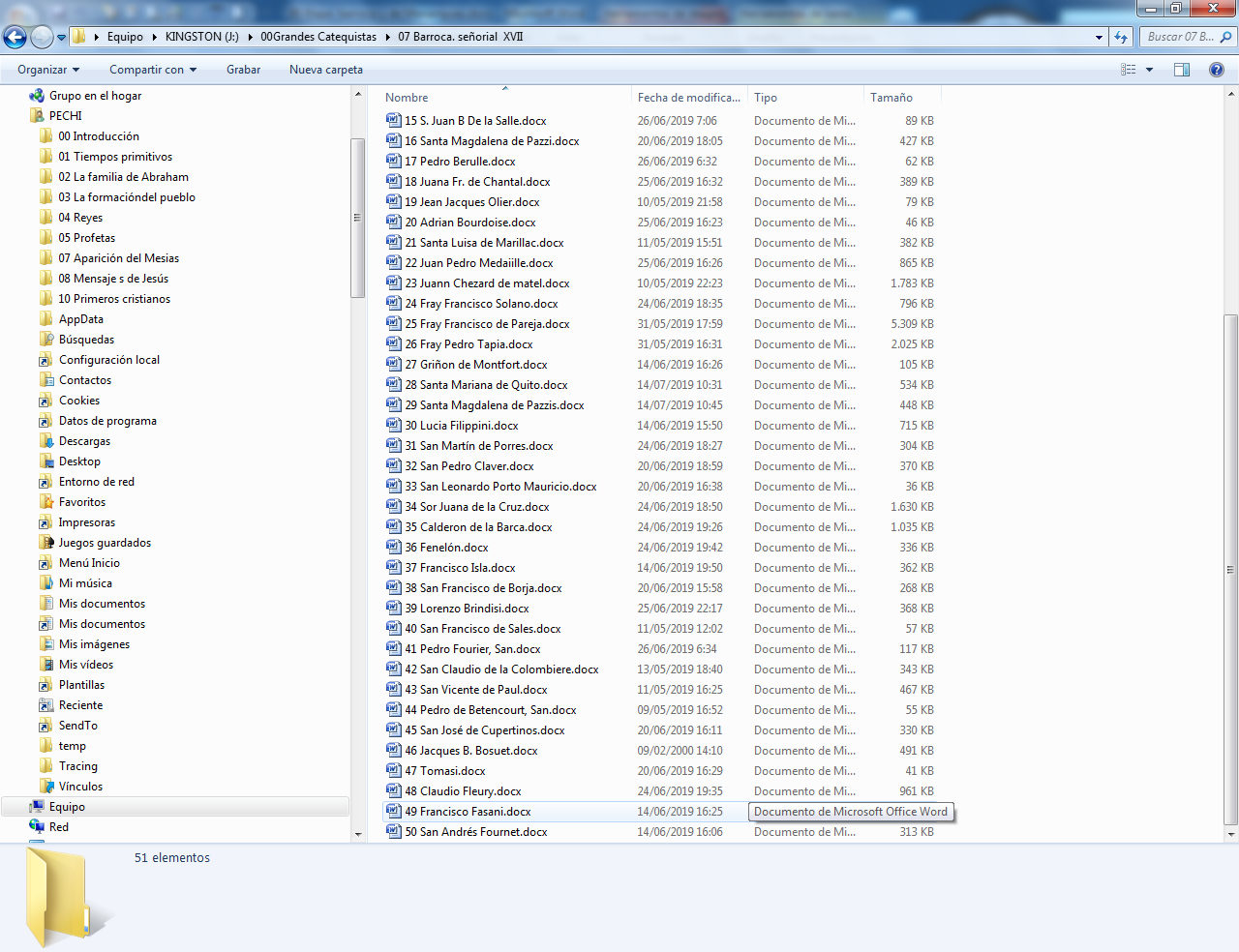     Carpeta 07 B0724mi1610 Francisco Solano 1549-16100725mi1628 Francisco Pareja x -  16280726mi1657 Pedro Tapia  1582-16570727mi1716S. Luis Grignon de Monfort 1673-17160728mu1645 Mariana Paredes de Quito 1618-16450729mu1608 Madre Angela Serafina 1543-16080730mu1732 Lucia Flippini 1672-17320731ot1639 San Martin de Porres 1579-16390732ot1654 San Pedro Claver 1580-16540733ot1751 Leonardo de Porto Mauricio 1676-17510734pe Sor Juana de la Cruz1654-16910735pe1681 Calderón de la Barca   1600-16810736pe1715 Francisco de Fenelon 1651-1715  0737pe1781 Francisco Isla 1403-17810738sa1572 San Francisco de Borja 1510-15720739sa1619 Lorenzo Brindisi 1559-16190740sa1622 San Francisco de Sales 1567-1622 0741sa1640 Pedro Fourier, San 1565-1640 0742sa1641 Claudio de la Colombiere 1572-16410743sa1660 San Vicente de Paúl 1581-16600744sa1667 Pedro de Benthencourt. San. 1626-1667    0745sa1669 San José de Cupertino 1603-16690746sa1704 Jacques B. Bosuet 1627 – 17040747sa1713 Giuseppe Tomasi 1649-17130748sa1723 Claudio Fleury  1640-17230749sa1746 Francisco Fasani 1681-17460750sa1834 San Andrés Fournet 1752-1834